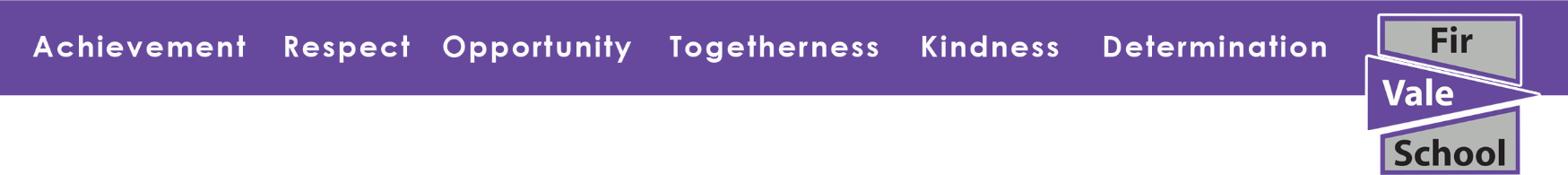                     Y7, Y8, Y9 & Y11 Home Learning Day Tuesday 28th FebruaryYour learning today is going to be chosen by you.  You can choose as many topics as you like from:Hegarty Maths (online)Oak Academy (online)Other activities (Fir Vale School website)Y11 – This is a great opportunity for you to create revision resources and organise your workspace at home.  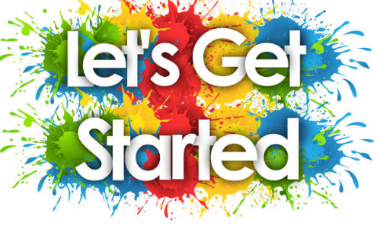 Hegarty MathsOak Academy3.Other activities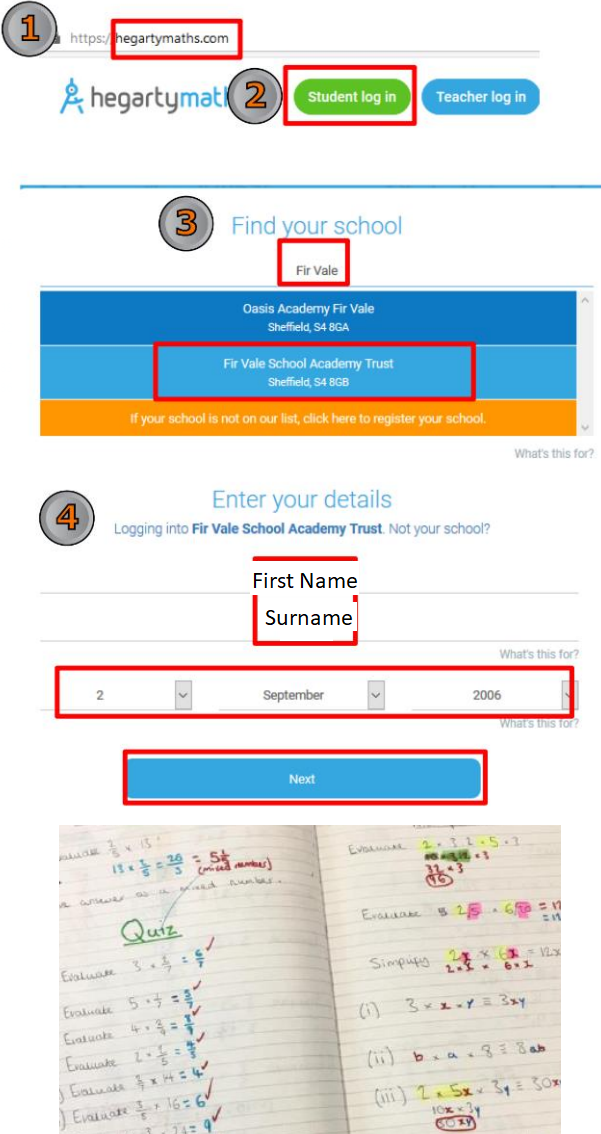 Log on to:www.thenational.academyClick on Classroom: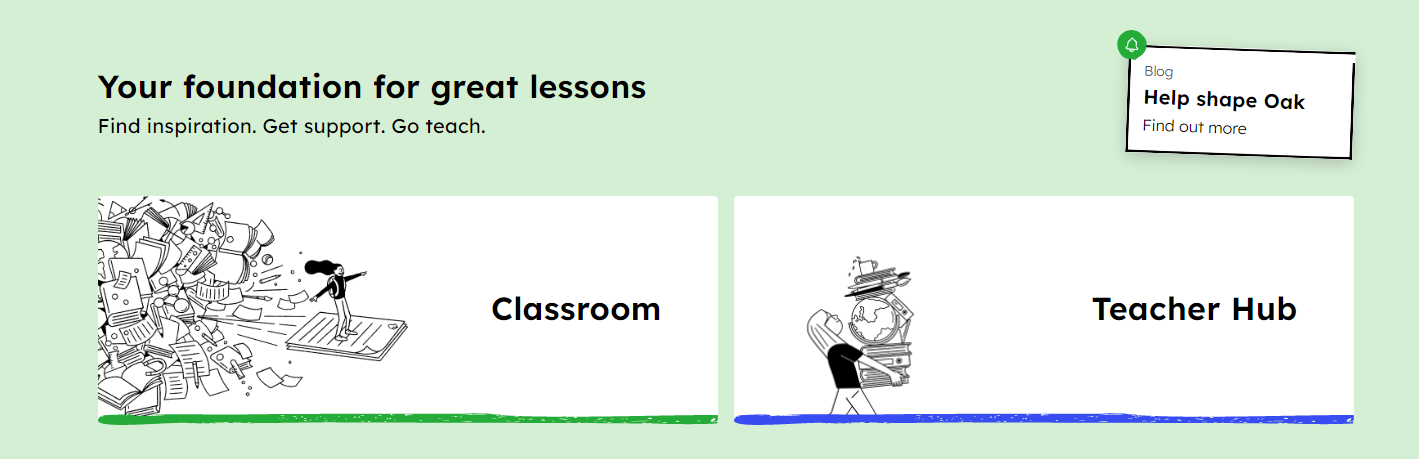 Click on Subjects: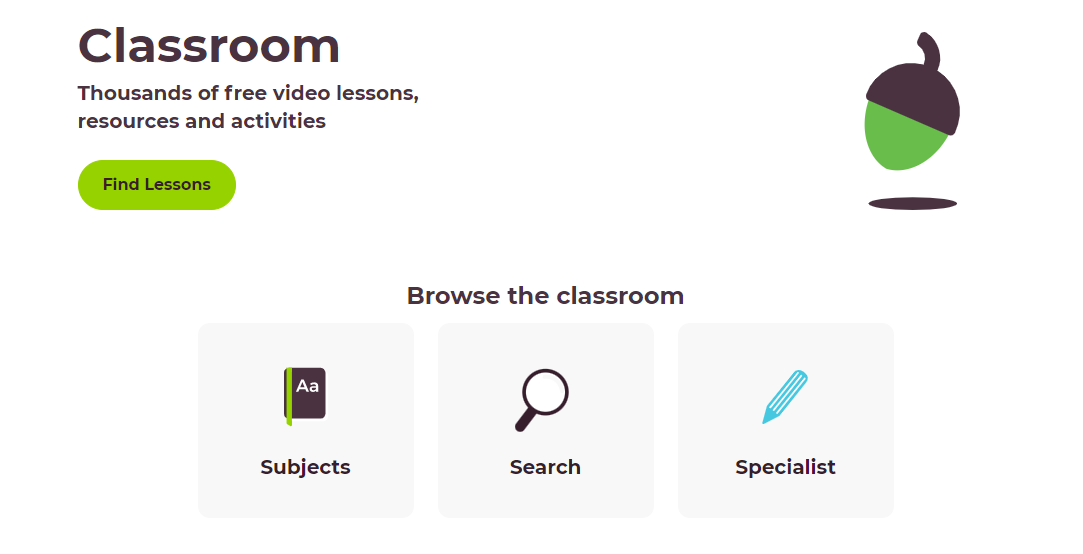 Choose a subject and a topic you would like to work on. Watch the video and do the activities. You could try 3 different subjects!Read a bookSaved on website:Photographic Scavenger HuntSports Challenge Journey to School